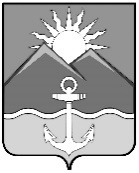 АДМИНИСТРАЦИЯХАСАНСКОГО МУНИЦИПАЛЬНОГО ОКРУГАПРИМОРСКОГО КРАЯПОСТАНОВЛЕНИЕпгт Славянка13.11.2023 г.							                                         № 2109-паО комиссии по обследованиюмуниципальных маршрутоврегулярных перевозок пассажиров и багажа в границах Хасанскогомуниципального округаВ соответствии с Федеральными законами от 06.10.2003 №131-ФЗ «Об общих принципах организации местного самоуправления в Российской Федерации»,  от 10.12.1995 №196-ФЗ «О безопасности дорожного движения», от 13.07.2015 № 220-ФЗ «Об организации регулярных перевозок пассажиров и багажа автомобильным транспортом и городским наземным электрическим транспортом в Российской Федерации и о внесении изменений в отдельные законодательные акты Российской Федерации», постановлением администрации Хасанского муниципального района от 14.12.2022 № 974-па «Об утверждении порядка установления, изменения, отмены муниципальных маршрутов и ведения реестра муниципальных маршрутов регулярных перевозок пассажиров и багажа автомобильным транспортом в городском и пригородном сообщении в границах Хасанского муниципального округа», руководствуясь Уставом Хасанского муниципального округа, администрация Хасанского муниципального округаПОСТАНОВЛЯЕТ:1. Создать комиссию по обследованию муниципальных маршрутов регулярных перевозок пассажиров и багажа в границах Хасанского муниципального округа.2. Утвердить прилагаемые:2.1. Положение о комиссии по обследованию муниципальных маршрутов регулярных перевозок пассажиров и багажа в границах Хасанского муниципального округа (Приложение № 1);2.2. Состав комиссии по обследованию муниципальных маршрутов регулярных перевозок пассажиров и багажа в границах Хасанского муниципального округа (Приложение № 2).3. Разместить настоящее постановление на официальном сайте администрации Хасанского муниципального округа в информационно-телекоммуникационной сети «Интернет».4. Настоящее постановление вступает в силу со дня его принятия.Глава Хасанского муниципального округа                                                                                  И.В. СтепановПОЛОЖЕНИЕо комиссии по обследованию муниципальных маршрутов регулярных перевозок пассажиров и багажа в границах Хасанского муниципального округаОбщие положения1.1. Настоящее положение о комиссии по обследованию муниципальных автобусных маршрутов регулярных перевозок пассажиров и багажа в границах Хасанского муниципального округа (далее - Положение) разработано в соответствии с Федеральным законом от 10.12.1995 № 196-ФЗ «О безопасности дорожного движения», Федеральным законом от 06.10.2003 № 131-ФЗ «Об общих принципах организации местного самоуправления в Российской Федерации», Федеральным законом от 08.11.2007 №  257-ФЗ «Об автомобильных дорогах и дорожной деятельности в Российской Федерации и о внесении изменений в отдельные законодательные акты Российской Федерации», Порядком установления, изменения, отмены муниципальных маршрутов и ведения реестра муниципальных маршрутов регулярных перевозок пассажиров и багажа автомобильным транспортом в городском и пригородном сообщении в границах Хасанского муниципального округа», утвержденным постановлением администрации Хасанского муниципального района от 14.12.2022 № 974-па.1.2. Комиссия по обследованию муниципальных маршрутов регулярных перевозок пассажиров и багажа в границах Хасанского муниципального округа  (далее - Комиссия) является органом, осуществляющим обследование дорожных условий по муниципальным маршрутам регулярных перевозок пассажиров и багажа на территории Хасанского муниципального округа, а также дающим заключение о целесообразности (нецелесообразности) открытия, закрытия и изменения муниципальных маршрутов регулярных перевозок пассажиров и багажа.1.3. В состав комиссии включаются представители администрации Хасанского муниципального округа и по согласованию представители отдела государственной инспекции безопасности дорожного движения ОМВД России «Хасанский»         (далее - ГИБДД), представители организаций, которые заключают контракты на содержание и ремонт автомобильных дорог.Состав Комиссии утверждается постановлением администрации Хасанского муниципального округа.В состав комиссии могут быть дополнительно включены члены с правом совещательного голоса (не более двух человек).1.4. Комиссия в своей деятельности руководствуется действующим законодательством, настоящим Положением.1.5. Понятия, используемые в настоящем Положении, применяются в значениях, установленных законодательством и иными нормативными правовыми актами, регулирующими вопросы безопасности дорожного движения, дорожной деятельности и организации пассажирских перевозок автомобильным транспортом.2. Цель и задачи Комиссии.2.1. Целью работы Комиссии является рассмотрение вопросов о целесообразности (нецелесообразности) открытия, изменения и закрытия муниципального маршрута регулярных перевозок пассажиров и багажа в границах Хасанского муниципального округа (далее - Маршрут), создание условий для своевременного, динамичного и качественного изменения маршрутной сети пассажирских перевозок на территории Хасанского муниципального округа.2.2. Задачами Комиссии являются:а) оценка соответствия автомобильных дорог, по которым проходят Маршруты, требованиям безопасности дорожного движения;б) обследование дорожных условий на Маршрутах с целью оценки необходимости изменения, временного закрытия или отмены Маршрутов, а также в процессе осуществления перевозок по ним для оценки возможности продолжения эксплуатации и (или) изменения действующих Маршрутов;в) выработка мер и рекомендаций по повышению уровня безопасности регулярных перевозок и устранению факторов, способствующих возникновению дорожно-транспортных происшествий при осуществлении регулярных перевозок на Маршрутах по причине неудовлетворительных дорожных условий.3. Функции Комиссии.Комиссия осуществляет следующие функции:3.1. Рассматривает материалы, представленные администрацией Хасанского муниципального округа в лице уполномоченного органа - управления экономики и проектного управления администрации Хасанского муниципального округа (далее - уполномоченный орган).3.2. Проводит обследование Маршрутов на территории Хасанского муниципального округа с целью определения соответствия технического состояния автомобильных дорог, искусственных дорожных сооружений, элементов обустройства автомобильные дорог, железнодорожных переездов, расположенных на территории округа, требованиям безопасности дорожного движения в порядке, установленным настоящим Положением.3.3. Оформляет акт обследования Маршрута, содержащего заключение Комиссии о соответствии требованиям безопасности дорожного движения открытого Маршрута, предполагаемого к открытию (изменению) Маршрута, по форме согласно приложению к настоящему Положению (далее - Акт обследования).3.4. Проверяет выполнение мероприятий, предусмотренных заключениями по результатам предыдущих обследований Маршрута.3.5. Сопоставляет данные по обследованию Маршрута и иную полученную информацию с данными, указанными в обращении уполномоченного органа и информации перевозчиков, организаций, граждан, администраций сельских поселений округа (далее - заинтересованные лица) об открытии, закрытии или изменении Маршрута.3.6. Проверяет достоверность сведений и документов, представленных заинтересованными лицами.3.7. Оформляет рабочие и итоговые протоколы заседания Комиссии.3.8. Передает Акт обследования, протокол с решением и рекомендациями Комиссии уполномоченному органу для проведения процедуры открытия, закрытия или изменения Маршрута.4. Права Комиссии.Комиссия для решения возложенных на нее задач имеет право:4.1. Привлекать в установленном порядке специалистов учреждений и организаций, представителей контрольных и надзорных органов, не входящих в состав Комиссии, для обсуждения отдельных вопросов, для дачи заключений, пояснений по вопросам, возникающим у Комиссии в ходе обследования Маршрута.4.2. Запрашивать в установленном порядке у органов местного самоуправления, органов государственной власти, предприятий, учреждений и организаций независимо от форм собственности, граждан необходимые материалы и информацию, в том числе:- результаты оценки технического состояния автомобильных дорог, проводимой владельцами автомобильные дорог в соответствии с приказом Минтранса РФ от 27.08.2009 №  150 «О порядке проведения оценки технического состояния автомобильных дорог»;- данные о дорожных условиях на Маршруте (параметрах и состоянии проезжей части, обочин, элементах плана и профиле дороги, интенсивности и составе движения, состоянии искусственных сооружений, железнодорожных переездов, наличии средств организации движения и прочее);- сведения о местах концентрации дорожно-транспортных происшествий, их причинах;- сведения, необходимые для расчета (или уточнения) нормативов скорости, а также для составления (или уточнения) паспорта Маршрута;- в целях контроля устранения выявленных недостатков запрашивать информацию о ходе и результатах их устранения у соответствующих заинтересованных лиц, а также поручать членам Комиссии проведение проверок фактического устранения выявленных недостатков.5. Организация деятельности Комиссии.5.1. Решение о проведении Комиссией обследования Маршрута принимает уполномоченный орган на основании информации, поступившей от перевозчиков, организаций, граждан, а также перед установлением, изменениям, временным закрытием или отменой Маршрутов. Также решение о проведении Комиссией обследования Маршрута может принимать председатель Комиссии на основании решения Комиссии по обеспечению безопасности дорожного движения Хасанского муниципального округа.5.2. Комиссию возглавляет председатель, который руководит работой Комиссии.5.3. Председатель Комиссии осуществляет следующие полномочия: а) организует работу Комиссии;б) дает указания в пределах своей компетенции по вопросам организации работы Комиссии;в) в случае необходимости назначает членов для подготовки и сбора информации (непосредственным выездом) по рассматриваемому маршруту, дороге, участку пути;г) ведет заседания Комиссии;д) подписывает Акты обследования, рабочие и итоговые протоколы заседаний Комиссии;е) объявляет уполномоченному органу решения Комиссии;ж) представляет интересы Комиссии в органах государственной власти и органах местного самоуправления, судебных органах Российской Федерации, организациях всех организационно-правовые форм.5.4. Организационно-техническое обеспечение деятельности Комиссии осуществляет секретарь комиссии.5.5. Секретарь Комиссии:а) участвует в заседаниях Комиссии;б) уведомляет членов Комиссии о времени и месте проведения заседаний Комиссии;в) доводит до членов Комиссии и заинтересованных организаций время и место их проведения, а также проект повестки дня;г) производит аудио-, видеозапись заседаний Комиссии;д) оформляет Акт обследования, протокол заседания Комиссии, направляет их лицам, указанным в пункте 7.10 настоящего Положения и членам Комиссии, другим заинтересованным лицам, указанным в протоколе заседания комиссии;е) выполняет поручения председателя Комиссии по вопросам, связанным с организацией работы Комиссии.5.6. Члены Комиссии осуществляют следующие полномочия:а) участвуют в заседаниях Комиссии, высказывают мнения, которые отражаются в Акте обследования;б) выполняют поручения председателя Комиссии по вопросам, связанным с работой Комиссии;в) участвуют в обследованиях Маршрутов;г) подписывают Акт обследования, протокол заседаний Комиссии.5.7. Комиссия осуществляет свою деятельность в соответствии с настоящим Положением. Порядок работы Комиссии по отдельным вопросам определяется ее председателем.5.8. Заседание Комиссии считается правомочным, если на нем присутствуют более половины ее членов. Члены Комиссии участвуют в ее заседании без права замены.5.9. Решения Комиссии принимаются открытым голосованием и считаются принятыми, если за них проголосовали более половины членов Комиссии, присутствующих на заседании. При равенстве голосов членов Комиссии голос председательствующего на заседании является решающим. Акт обследования и протокол заседания Комиссии подписывается присутствующими на обследовании членами Комиссии.Члены Комиссии, несогласные с решением Комиссии, вправе изложить в письменной форме особое аргументированное мнение, отражаемое в протоколе Комиссии и Акте обследования и прилагаемое к ее решению, в связи с которым это мнение изложено.5.10. Решения Комиссии отражаются в Акте обследования и оформляются протоколом.5.11. Заседание Комиссии проводит председатель комиссии. В случае отсутствия председателя комиссии его обязанности исполняет один из членов комиссии. Заседания комиссии проводятся по мере поступления материалов для открытия, закрытия и изменения Маршрутов на территории Хасанского муниципального округа.6. Порядок работы Комиссии и обследования Маршрутов.6.1. Обследование Маршрута проводится Комиссией в течение 30 календарных дней на основании:6.1.1. Информации о состоянии автомобильных дорог, искусственных сооружений, железнодорожных переездов, их инженерного оборудования, по которым проходят Маршруты, представляемой перевозчиками.6.1.2. Данных о дорожных условиях на Маршрутах (параметрах и состоянии проезжей части, обочин, элементах плана и профиля дороги, интенсивности и составе движения, состоянии искусственных сооружений, железнодорожных переездов, наличии средств организации движения), представляемых структурными подразделениями администрации Хасанского муниципального округа, соответствующими органами исполнительной власти Приморского края, являющимися собственниками автомобильных дорог, а также дорожными, коммунальными и другими организациями, в ведении которых находятся дороги, искусственные сооружения, железнодорожные переезда.6.1.3. Сведений, представляемых ГИБДД, об участках дороги, где произошли дорожно-транспортное происшествия с участием перевозчиков, причиной которых явились, в том числе, плохие дорожные условия.6.1.4. Непосредственного обследования дорожных условий путем визуального осмотра и/или инструментальных измерений в процессе проведения выездных заседаний Комиссии с учетом анализа информации, указанной в пунктах 6.1.1, 6.1.2, 6.1.3 настоящего Положения.6.2. Результаты обследования дорожных условий на Маршрутах учитываются при разработке, утверждении и изменении технико- эксплуатационных условий транспортного обслуживания населения на Маршруте.6.3. В ходе обследования дорожных условий проверяется также выполнение мероприятий, предусмотренных по результатам предыдущего обследования дорожных условий на Маршруте.6.4. При обследовании автобусного Маршрута может проводиться сбор информации, необходимой для расчета (или уточнения) нормативов скорости, а также для составления (или уточнения) паспортов Маршрутов.7. Оформление результатов обследования Маршрутов.7.1. Результаты обследования Маршрута оформляются в виде Акта обследования.7.2. На основании Акта обследования Комиссия выносит свое решение о возможности установления, изменения, отмены муниципальных маршрутов, с приложением своих рекомендаций.7.3. Результаты обследования дорожных условий на Маршрутах учитываются при разработке, утверждении и изменения технико- эксплуатационных условий транспортного обслуживания населения на Маршруте.7.4. Комиссия делает заключение о невозможности открытия (изменения) Маршрута в следующих случаях:- если в письменном заявлении представлены сведения, содержащие недостоверную информацию;- если открываемый маршрут не соответствует требованиям безопасных условий перевозок пассажиров и багажа автобусами.7.5. В случае выявления несоответствия дорожных условий требованиям безопасности движения в Акте обследования отражаются предложения Комиссии о проведении неотложных и перспективных мероприятий, направленных на улучшение условий безопасности движения и предупреждение дорожно-транспортных происшествий на Маршруте.7.6. Акт обследования должен содержать сведения о соответствии (не соответствии) обследованных дорожных условий на Маршруте требованиям безопасности движения транспорта общего пользования, а также заключение Комиссии о возможности (невозможности) осуществления пассажирских перевозок по участку муниципального маршрута, на котором Комиссией были выявлены нарушения в состоянии, оборудовании и содержании автомобильной дороги, искусственных сооружений, железнодорожных переездов, их инженерного оборудования.В Акте обследования также приводится таблица выявленных нарушений состояния, оборудования и содержания автомобильной дороги, искусственных сооружений, железнодорожных переездов, их инженерного оборудования на участке Маршрута (маршрутах) Хасанского муниципального округа (далее - Таблица), в которой указываются:а) номер Маршрута (маршрутов), путь следования которого проходит по автомобильной дороге, на котором проводилось обследование дорожных условий;б) местонахождение участка автомобильной дороги (улица, номер дома, километр и др.), на котором были выявлены нарушения состояния, оборудования и содержания автомобильной дороги;в) описание выявленных недостатков.7.7. К Акту обследования могут прилагаться фотоматериалы, подтверждающие выявленные в ходе проведения обследования дорожных условий на Маршруте (маршрутах) недостатки, о чем делается отметка в Акте.7.8. На основании заключения Комиссии, отраженного в Акте, администрация Хасанского муниципального округа принимает решение:- о возможности (невозможности) осуществления регулярных перевозок по Маршруту  по автомобильной  дороге (участку  автомобильной дороги);- о возможности (невозможности) установления, изменения, временного закрытия или отмены Маршрутов;- о необходимости временного ограничения движения транспорта общего пользования по Маршруту.7.9. Оформление Акта обследования и протокола заседания Комиссии осуществляется в течение десяти рабочих дней с даты окончания обследования Маршрута.7.10. Комиссия направляет Акт обследования Маршрута, документацию и свои рекомендации:- в администрацию Хасанского муниципального округа для решения вопроса об установлении (временном закрытии, изменении, отмене) Маршрута или дальнейшей эксплуатации Маршрута, принятия мер по совершенствованию организации перевозок и повышению их безопасности, организации контроля за устранением выявленных недостатков состояния автомобильных дорог, искусственные сооружений, элементов обустройства автомобильных  дорог, железнодорожных переездов;- в орган исполнительной власти Приморского края, который является балансодержателем дорог регионального значения, по которым проходит Маршрут  (часть  маршрута), для организации мероприятий по устранению недостатков состояния автомобильных дорог, искусственных сооружений, элементов обустройства автомобильных дорог, расположенных на территории округа;- в организации, в ведении которых находятся железнодорожные переезды, расположенные на Маршруте, для организации мероприятий по устранению недостатков их состояния;- перевозчикам, осуществляющим перевозки на обследуемых Маршрутах, для обеспечения соответствия подвижного состава дорожным условиям, использования для проведения инструктажей водителей, уточнения схем опасных участков, нормирования скоростей движения.7.11. К Актам обследования целесообразно прилагать фотографии опасных участков.7.12. Уполномоченный орган осуществляет хранение Актов обследования и протоколов заседаний Комиссии.Приложениек Положению о комиссии по обследованию муниципальных маршрутов регулярных перевозок пассажиров и багажа в границах Хасанского муниципального округа, утвержденному постановлениемадминистрации Хасанского муниципального округа от                       2023 №           . АКТ № обследования и замера протяженности муниципального маршрутарегулярных перевозок пассажиров и багажа в границах Хасанского муниципального округа«       »                 20      г.								пгт СлавянкаКомиссия в составе: Председатель Комиссии_______________________________________________________________________(должность, фамилия, имя и отчество председателя комиссии)Члены Комиссии ______________________________________________________________________________________________,______________________________________________________________________________________________,______________________________________________________________________________________________,______________________________________________________________________________________________,(должность, фамилия, имя и отчество членов комиссии)действующая на основании ___________________________________________________________________(наименование органа, утвердившего состав комиссии,_______________________________________________________________________________________________,(номер постановления и дата его утверждения).                                                                              произвела замер межостановочных расстояний, (дата, время)протяженности маршрута									, а также(наименование, номер маршрута)проверку состояния автомобильных дорог, улиц, искусственных сооружений и т.д.Путем контрольного замера на автомобиле марка ____________________________________,на стандартной авторезине, государственный №_____________________________________,   путевой лист №  _____________, водитель __________________________________________,а также путем сверки с паспортом дороги комиссия установила:1. Общая протяженность маршрута согласно показаниям счетчика спидометра составила _____________ км.2. Расстояние от места стоянки автобуса до начального пункта движения составило             кма от конечного пункта до места стоянки автобуса -            км.3. Расстояние между промежуточными остановками составило:Обследование произведено в целях оценки соответствия технического состоянии и пропускной способности автомобильных дорог, искусственных сооружений, железнодорожных переездов, их инженерного оборудования требованиям безопасности движения транспорта общего пользования, а также выявления недостатков, угрожающих безопасности дорожного движения.Выявленные в результате обследования недостатки в состоянии, оборудовании 
и содержании автомобильных дорог, улиц, искусственных сооружений и т.д., угрожающие безопасности движения:_____________________________________________________________________________________________,______________________________________________________________________________________________,______________________________________________________________________________________________,______________________________________________________________________________________________,______________________________________________________________________________________________,______________________________________________________________________________________________,______________________________________________________________________________________________,______________________________________________________________________________________________Заключение комиссии: автобусный маршрут соответствует (не соответствует) требованиям безопасности движения.________________________________________________________________________________________________________________________________________________________________________________________________________________________________________________________________________________________________________________________________________________________________________________________________Особые мнения членов Комиссии:________________________________________________________________________________________________________________________________________________________________________________________________Председатель Комиссии             ___________                       ____________________              (подпись) 	(Фамилия И.О.)Члены Комиссии                            ___________                        ____________________              (подпись) 	(Фамилия И.О.)    ___________                        ____________________              (подпись) 	(Фамилия И.О.)   ___________                        ____________________                (подпись) 	(Фамилия И.О.)Приложение № 2 к постановлению администрации Хасанского муниципального округаот                     2023 г. №              -паСОСТАВкомиссии по обследованию муниципальных маршрутов регулярных перевозок пассажиров и багажа в границах Хасанского муниципального округаПриложение № 1к постановлению администрации Хасанского муниципального округаот 13.11.2023 г. № 2109-паВ прямом направленииВ прямом направленииВ прямом направленииОстановочные пунктыВ обратном направленииВ обратном направленииВ обратном направленииПоказания спидометраРасстояние между остановочными пунктамиРасстояние от начального пунктаОстановочные пунктыПоказания спидометраРасстояние между остановочными пунктамиРасстояние от начального пунктаСтепанов Иван Владимирович-глава Хасанского муниципального округа, председатель комиссииЛопатина АлександраНиколаевна-главный специалист управления экономики и проектного управления администрации Хасанского муниципального округа, секретарь комиссииЧлены комиссии:Члены комиссии:Члены комиссии:Антоненко Ольга Валерьевна-начальник управления экономики и проектного управления администрации Хасанского муниципального округаВорожбит Гаянэ Иосифовна-главный специалист управления жизнеобеспечения администрации Хасанского муниципального округа-представитель ОГИБДД ОМВД Российской Федерации «Хасанский» (по согласованию)-представитель перевозчика (по согласованию)-представитель филиала «Хасанский» АО «Примавтодор» (по согласованию)